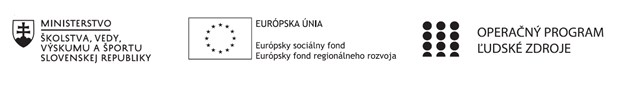 Správa o činnosti pedagogického klubu Príloha:Prezenčná listina zo stretnutia pedagogického klubu je nahradená online evidenciouPríloha správy o činnosti pedagogického klubu              PREZENČNÁ LISTINAMiesto konania stretnutia: Online cez MS-TeamsDátum konania stretnutia: 07.04.2021Trvanie stretnutia: od 13:20 hod do 15:20 hod	Zoznam účastníkov/členov pedagogického klubu:Meno prizvaných odborníkov/iných účastníkov, ktorí nie sú členmi pedagogického klubu  a podpis/y:Prioritná osVzdelávanieŠpecifický cieľ1.1.1 Zvýšiť inkluzívnosť a rovnaký prístup ku kvalitnému vzdelávaniu a zlepšiť výsledky a kompetencie detí a žiakovPrijímateľStredná odborná škola techniky a služieb, Tovarnícka 1609, TopoľčanyNázov projektuZvýšenie kvality odborného vzdelávania a prípravy na Strednej odbornej škole techniky a služiebKód projektu  ITMS2014+312011AGX9Názov pedagogického klubu Komunikácia v cudzích jazykochDátum stretnutia  pedagogického klubu07.04.2021Miesto stretnutia  pedagogického klubuOn-line cez MS-TeamsMeno koordinátora pedagogického klubuMgr. Elena MartinkováOdkaz na webové sídlo zverejnenej správyhttps://sostovar.edupage.org/text/?text=text/text35&subpage=1Manažérske zhrnutie:Kľúčové slová:myšlienkové mapy, kľúčové slovo, komplexné vzťahy, slovná zásoba, nahrávkyKrátka anotácia:Pedagogický klub sa zaoberal skúsenosťami učiteľov s vyžívaním IKT  na hodinách CUJ. Túto tému si členovia klubu rozdelili na dve základné časti:tvorba myšlienkových máp pri osvojovaní si slovnej zásoby k určenej téme,použitie nahrávok na hodinách CUJ.Hlavné body, témy stretnutia, zhrnutie priebehu stretnutia:Oboznámenie sa s témou klubu a programom stretnutiaTéma stretnutia: Využívanie IKT na hodinách CUJDiskusia o využívaní  IKT na hodinách CUJ, zhodnotenie v pedagogickej činnosti vyučujúcich.Dôležitosť aplikácie týchto poznatkov do výučby CUJ v danom odbore.Uznesenie PK.Koordinátor klubu privítal členov Klubu  a oboznámil ich s témou klubu a programom stretnutia.  Poslaním Klubu bola výmena skúseností  učiteľov s vyžívaním IKT  na hodinách CUJ.Témou stretnutia  bolo  využívanie IKT na hodinách CUJ. V súčasnosti sa kladie tiež dôraz na to, aby si žiak vedel učivo štruktúrovať a tak ľahšie hľadať rozličné prepojenia medzi počutým  i písaným slovom a jeho obrazom hoci len v mysli. Vhodným nástrojom sú na to myšlienkové mapy, ktoré hojne využívame na hodinách.Spoločnou charakteristikou všetkých myšlienkových (pojmových, mentálnych) máp je ich stromová štruktúra, ktorá sa šíri zo stredu mapy, kde umiestňujeme kľúčové slovo, pojem, ku ktorému pripájame ďalšie vetvy. Pri ich tvorbe využívame symboly, slová, obrázky, krivky, ktoré sú prirodzené pre ľudský mozog. Poskytujú ľahko zapamätateľné schémy, pretože ide o grafické prepojenie medzi pojmami a videním komplexných vzťahov medzi myšlienkami.Obraz vhodne dopĺňajú rôzne zvukové nahrávky. Takto sa u žiakov lepšie utvárajú nové štruktúry a pamäťové stopy.Jednotliví členovia PK vystúpili so svojimi skúsenosťami a nápadmi s používaním napr. interaktívnej tabule, dataprojektora, rôznych programov napr. FreeMind na tvorbu myšlienkových máp cez PC. Bežnou súčasťou hodín je púšťanie rôznych nahrávok pomocou prehrávačov, sledovanie videí v origináli daného CUJ.Členovia tiež zhodnotili  obľúbenosť používania IKT medzi jednotlivými skupinami v študijných aj učebných odboroch.      V neposlednom rade zdôraznili, že výber IKT ovplyvňuje i faktor  počtu žiakov, ktorých má učiteľ na hodine CUJ v triede. Dôležitou úlohou učiteľa je pracovať so žiakmi tak, aby flexibilne reagoval na atmosféru v danej triede. Učiteľ však musí rozumne zapájať žiakov na hodine, aby nie len využívali túto techniku, ale boli aj aktívne zapojení do písania a tvorby myšlienkových máp vlastnou rukou do zošitov, či spoločne na tabuli. Podobne má nezastupiteľnú úlohu aj samostatné čítanie žiakov nahlas rôzne náročných originálnych textov. Na základe zistených skutočností sa členovia PK dohodli, že i naďalej si budú vymieňať svoje skúsenosti s overeným  používaním IKT na hodinách CUJ.Členovia klubu konštatovali, že pri výučbe cudzieho jazyka na SŠ je úloha IKT dôležitá, ale len v prípade, ak žiak primerane reaguje na podnety, ktorými ňou učiteľ chce u žiaka vyvolať záujem a tým radosť z učenia sa nových pojmov a súvislostí v danom CUJ. IKT je preto dôležité používať na hodinách  CUJ tak, aby na jednej strane technika aktivovala procesy učenia  sa, ale na strane druhej nevytvárala u žiakov dojem, že ak nejde el. prúd, jazyk sa učiť nedá.               Závery a odporúčania:Využívať flexibilne  IKT na hodinách CUJNaučiť žiakov nielen učivo  vhodne štruktúrovať do jednotlivých pojmov a slov, ale aj vytvárať zmysluplné logicky a gramaticky správne vetyPovzbudzovať po vytvorení myšlienkovej mapy, aby si z nej žiak vedel veľmi rýchlo zopakovať učivo na test či písomkuOhodnotiť  najrozvinutejšie myšlienkové mapy výbornou či slovnou pochvalouPovzbudiť žiakov, aby sa učili slovnú zásobu aktívne aj cez rôzne nadväzovanie cudzojazyčných priateľstiev na interneteVypracoval (meno, priezvisko)Ing. Jana BoldišováDátum07.04.2021PodpisSchválil (meno, priezvisko)Mgr. Elena MartinkováDátum07.04.2021PodpisPrioritná os:VzdelávanieŠpecifický cieľ:1.1.1 Zvýšiť inkluzívnosť a rovnaký prístup ku kvalitnému vzdelávaniu a zlepšiť výsledky a kompetencie detí a žiakovPrijímateľ:Stredná odborná škola techniky a služieb, Tovarnícka 1609, TopoľčanyNázov projektu:Zvýšenie kvality odborného vzdelávania a prípravy na Strednej odbornej škole techniky a služiebKód ITMS projektu:312011AGX9Názov pedagogického klubu:Komunikácia v cudzích jazykochč.Meno a priezviskoInštitúcia1.Ing. Jana BoldišováOnline MS Teams2.Ing. Silvia LukáčováOnline MS Teams3.Mgr. Elena Martinková Online MS Teams4. Mgr. Eva MišovýchováOnline MS Teams5. Mgr. Monika PerecováOnline MS Teams6. Mgr. Alžbeta ŠpánikováOnline MS Teams7. Mgr.  Martin ŠurianskyOnline MS Teamsč.Meno a priezviskoInštitúcia